Об установлении публичного сервитутав отношении земельных участковВ целях размещения объекта электросетевого хозяйства, рассмотрев ходатайство открытого акционерного общества «Иркутская электрическая электросетевая компания» (ИНН 3812122706, ОГРН 1093850013762), сообщение о возможном установлении публичного сервитута, опубликованное в информационно-телекоммуникационной сети «Интернет» на официальном сайте администрации  Жигаловского МО,  руководствуясь статьями 23, 39.37, 39.38, 39.43, 78 Земельного кодекса Российской Федерации, Гражданским кодексом Российской Федерации, Федеральным законом от 25 октября 2001 года №137-ФЗ «О введении в действие Земельного кодекса Российской Федерации», приказом Минэкономразвития России от 10 октября 2018 года №542 «Об утверждении требований к форме ходатайства об утверждении сервитута, содержанию обоснования установления публичного сервитута», статьей 15 Федерального закона от 06.10.2003 №131-ФЗ «Об общих принципах организации местного самоуправления в Российской Федерации», Уставом Жигаловского муниципального образования:          ПОСТАНОВЛЯЕТ:Установить публичный сервитут сроком на 49 (сорок девять) лет в отношении частей земельных участков из категории земель населенных пунктов с кадастровыми номерами: 38:03:120502:89 площадью 23 кв.м; 38:03:120502:504 площадью 207 кв.; на землях государственная собственность, на которые не разграничена площадью 1024 кв.м,  с местоположением: Иркутская область, Жигаловский район, для размещения объекта электросетевого хозяйства «КТП 10/0,4 кВ № 8-590 с ВЛ 0,4 кВ и линейным ответвлением от ВЛ 10 кВ Жигалово-Петрово Иркутская область п. Жигалово», в соответствии с приложением 1.Установить плату за публичный сервитут в установленных  границах в размере 1020 рублей 80 копеек.      3. Обладателю публичного сервитута открытому акционерному обществу «Иркутская электрическая электросетевая компания» (ИНН 3812122706, ОГРН 1093850013762, юридический адрес: 664033, Российская Федерация, Иркутская область, г. Иркутск, ул. Лермонтова, 257): 3.1. Внести плату за публичный сервитут в размере 1020 (одна тысяча двадцать рублей) рублей 80 (восемьдесят копеек) копеек единовременным платежом не позднее шести месяцев со дня издания настоящего постановления, по платежным реквизитам, являющимся приложением 2 к настоящему постановлению;     3.2. Привести земельный участок в состояние, пригодное для его использования в соответствии с разрешенным использованием, в срок не позднее чем три месяца, после завершения размещения объектов.     4.    Отделу по управлению муниципальным имуществом администрации Жигаловского муниципального образования обеспечить:    4.1. Размещение решения об установлении публичного сервитута на официальном сайте Жигаловского муниципального образования в сети «Интернет» и опубликовать в «Спецвыпуск Жигалово».    4.2.  Направление копии решения об установлении публичного сервитута в Управление Федеральной службы государственной регистрации, кадастра и картографии по Иркутской области.    4.3. Направление открытому акционерному обществу «Иркутская электрическая электросетевая компания» копии решения об установлении публичного сервитута.    5.   Контроль за исполнением настоящего постановления оставляю за собой. Глава Жигаловского муниципального  образования                                                   Д.А. Лунёв                                                                                             Приложение 2                                                          к постановлению Администрации                                        Жигаловского муниципального образования                                                              №____ от ____________ 2022 г. РАСЧЕТплаты за публичный сервитут ОАО «Иркутская электросетевая компания» Глава Жигаловского муниципального  образования                                                                             Д.А. Лунёв   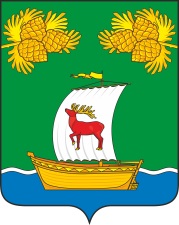 РОССИЙСКАЯ ФЕДЕРАЦИЯИРКУТСКАЯ ОБЛАСТЬАДМИНИСТРАЦИЯЖИГАЛОВСКОГО МУНИЦИПАЛЬНОГО ОБРАЗОВАНИЯПОСТАНОВЛЕНИЕРОССИЙСКАЯ ФЕДЕРАЦИЯИРКУТСКАЯ ОБЛАСТЬАДМИНИСТРАЦИЯЖИГАЛОВСКОГО МУНИЦИПАЛЬНОГО ОБРАЗОВАНИЯПОСТАНОВЛЕНИЕ19.09.2022 г. № 62рп. Жигалово1.Кадастровый номер и квартал38:03:12050:8938:03:120502:50438:03:1205022.Цель установления сервитута для размещения объекта электросетевого хозяйства «КТП 10/0,4 кВ № 8-590 с ВЛ 0,4 кВ и линейным ответвлением от ВЛ 10 кВ Жигалово-Петрово Иркутская область п. Жигалово»3.Местоположение земель, в отношении которых установлен сервитутИркутская область, Жигаловский район, р.п. Жигалово, 4.Площадь границы действия сервитута земельного участка, м21254 м25.Кадастровая стоимость 1 кв.м. земельного участка в соответствии  с Постановлением Правительства Иркутской области от 15.11.2013 №517-пп, в редакции Постановления  Правительства Иркутской области от 05.05.2014 № 239-пп  166,13 руб.6.Кадастровая стоимость части земельного участка, рассчитанная в соответствии с Постановлением Правительства Иркутской области от 15.11.2013 №517-пп «О результатах  определения кадастровой стоимости земельных участков в составе  земель населенных пунктов на территории Иркутской области», в редакции Постановления Правительства Иркутской области от 05.05.2014 №239-пп     1254 *166,13= 208327, 02 руб.7.Размер платы за публичный сервитут  определяется в соответствии  п.1, п.2, п.3, п.4 ст. 39.46 Земельного кодекса Российской Федерации. Плата за публичный сервитут. (введена Федеральным законом от 03.08.2018  №341-ФЗ.Плата за публичный сервитут в отношении земельного участка  устанавливается на весь срок сервитута (49 лет)), руб.208327,02 *0,01%*49=1020,80 руб.8.Внесение платы за публичный сервитут осуществляется единовременным платежом не позднее шести месяцев со дня принятия решения  об установлении публичного сервитута, путём перечисления  начисленной  суммы на счёт  УФК по Иркутской области (Администрация  Жигаловского МО) р/с 40102810145370000026 в Отделение Иркутск Банка России, БИК 012520101,   ИНН/КПП 3824002178/382401001, ОКТМО 25606151, код платежа 91011105013130000120Внесение платы за публичный сервитут осуществляется единовременным платежом не позднее шести месяцев со дня принятия решения  об установлении публичного сервитута, путём перечисления  начисленной  суммы на счёт  УФК по Иркутской области (Администрация  Жигаловского МО) р/с 40102810145370000026 в Отделение Иркутск Банка России, БИК 012520101,   ИНН/КПП 3824002178/382401001, ОКТМО 25606151, код платежа 91011105013130000120